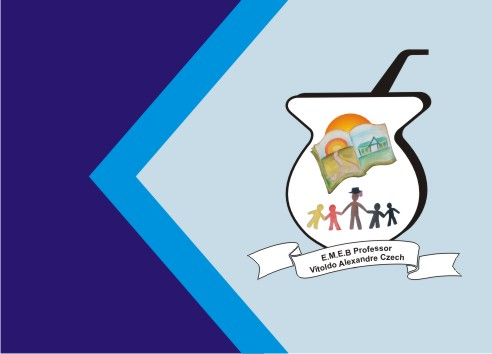 ATIVIDADES DE REVISÃO – INGLÊSJOBS/OCCUPATIONS – PROFISSÕESEscolha a profissão em Inglês de acordo com a figura.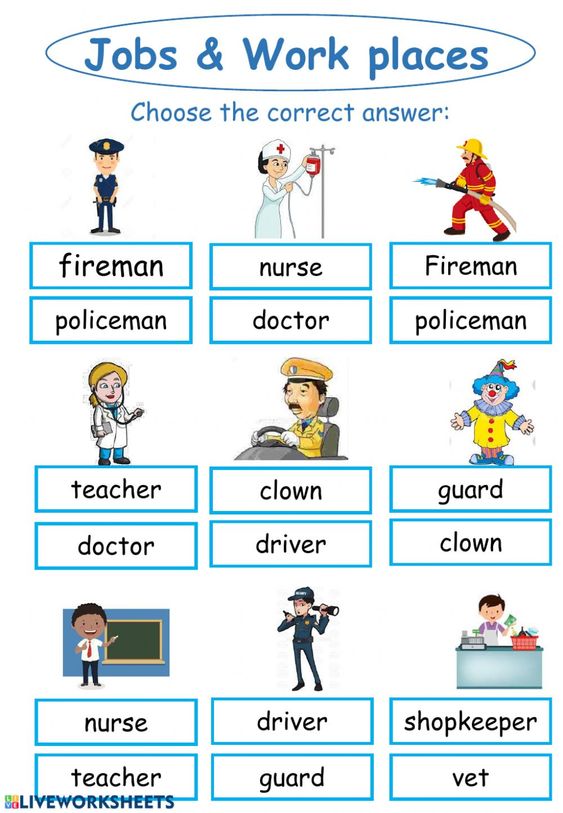 NUMBERS 0-100 – NÚMEROS 0-100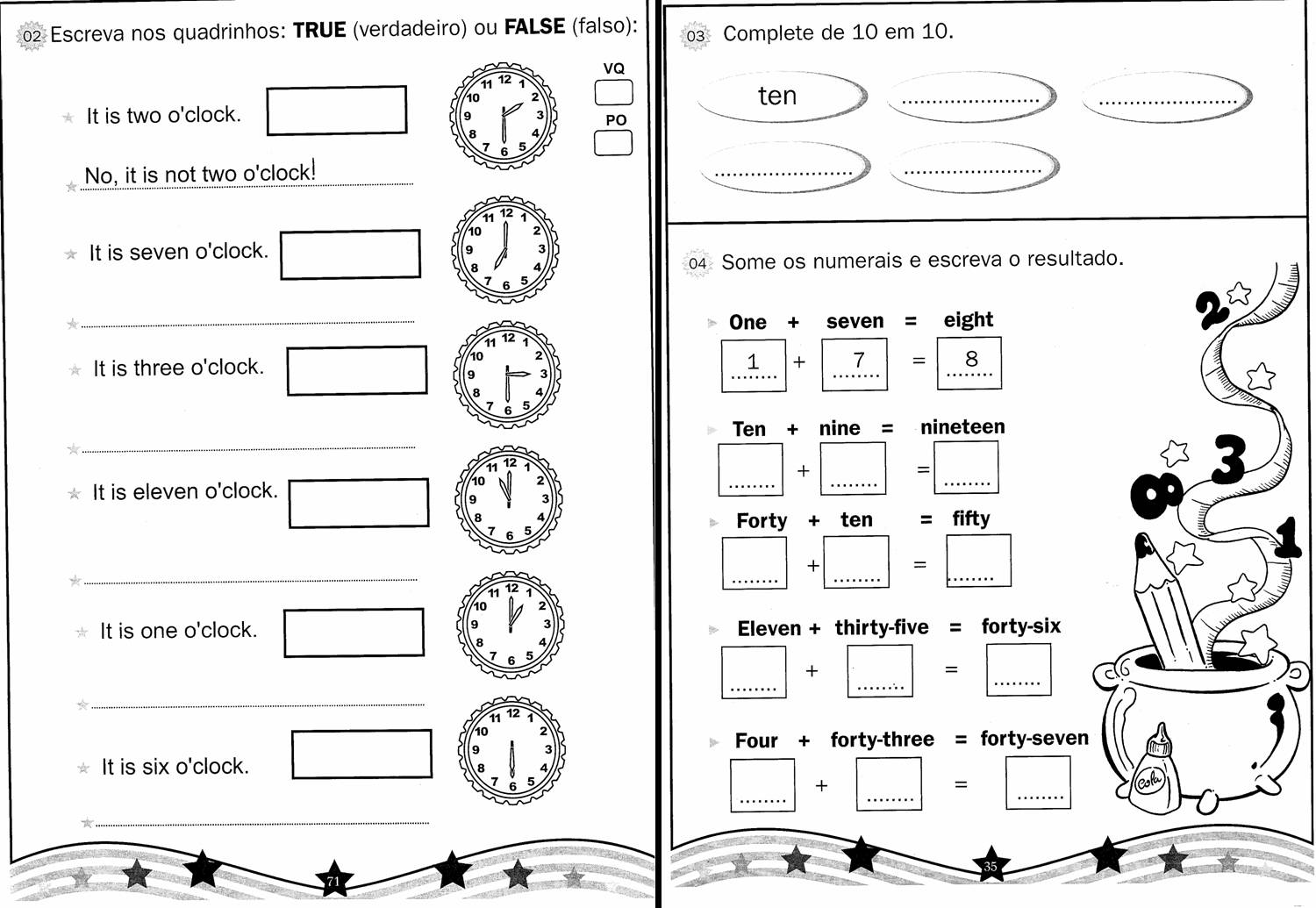 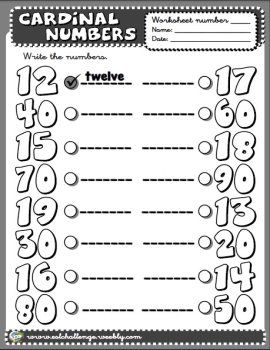 Escreva o número 100 em Inglês._________________________________PERSONAL PRONOUNS – PRONOMES PESSOAIS                                                               Complete corretamente com o pronome pessoal.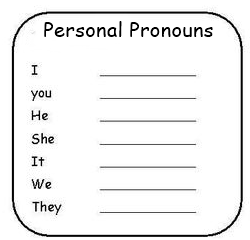 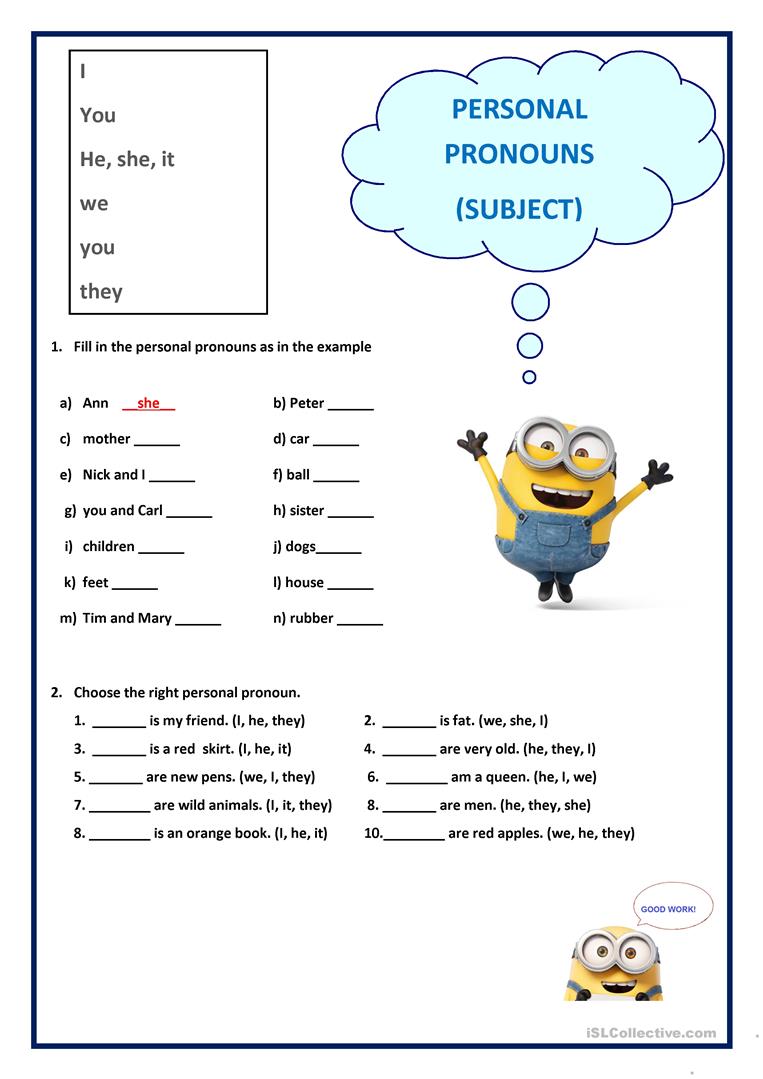 VERB TO BE (AM – IS – ARE)– VERBO SER/ESTAR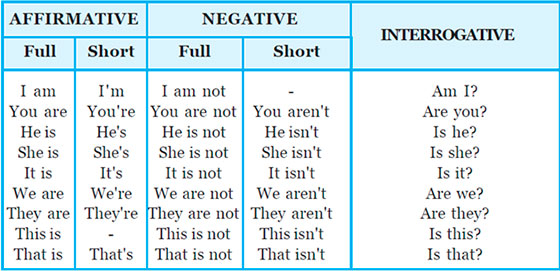 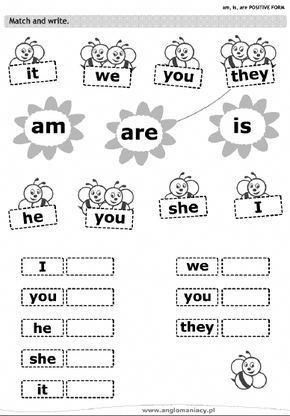 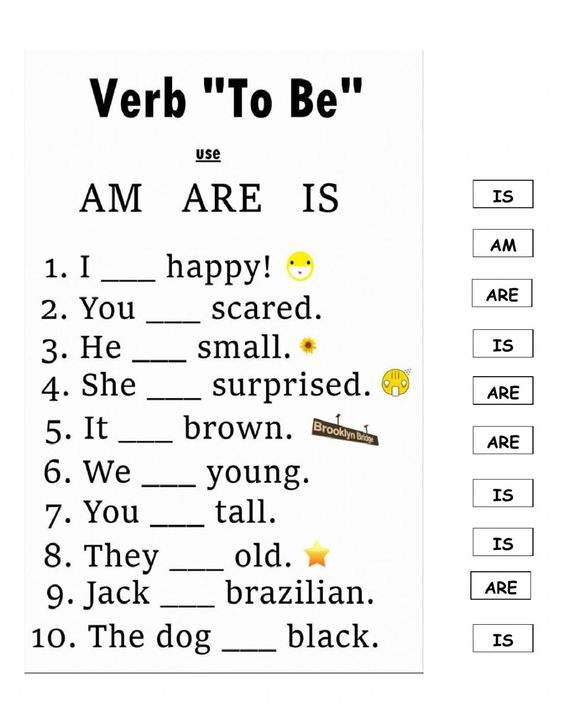 